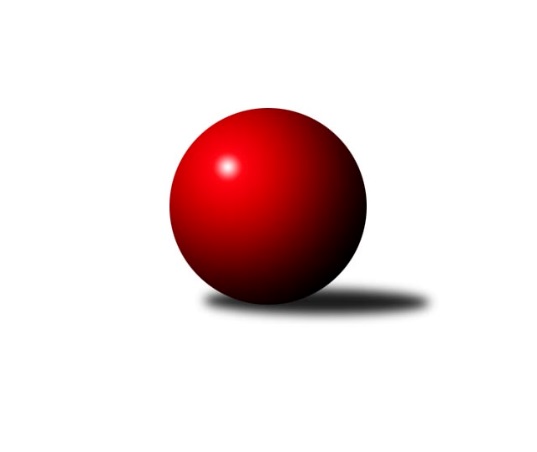 Č.10Ročník 2009/2010	10.6.2024 Severomoravská divize 2009/2010Statistika 10. kolaTabulka družstev:		družstvo	záp	výh	rem	proh	skore	sety	průměr	body	plné	dorážka	chyby	1.	KK Minerva Opava ˝A˝	10	7	2	1	117 : 43 	(69.0 : 51.0)	2548	16	1745	803	23.9	2.	HKK Olomouc ˝B˝	10	6	2	2	91 : 69 	(64.0 : 56.0)	2551	14	1739	811	29.3	3.	TJ VOKD Poruba ˝A˝	10	6	0	4	89 : 71 	(60.0 : 60.0)	2483	12	1699	784	37.9	4.	TJ Kovohutě Břidličná ˝A˝	10	6	0	4	85 : 75 	(64.0 : 56.0)	2514	12	1728	786	27.1	5.	TJ Tatran Litovel ˝A˝	10	5	1	4	86 : 74 	(62.0 : 58.0)	2523	11	1739	784	27.7	6.	KK Hranice ˝A˝	10	5	0	5	80 : 80 	(57.5 : 62.5)	2506	10	1718	788	31.2	7.	SKK Ostrava ˝A˝	10	5	0	5	80 : 80 	(60.5 : 59.5)	2465	10	1691	774	27.8	8.	TJ  Krnov ˝B˝	10	5	0	5	77 : 83 	(56.5 : 63.5)	2451	10	1696	755	39.1	9.	KK Šumperk ˝B˝	10	5	0	5	70 : 90 	(60.0 : 60.0)	2522	10	1734	787	30	10.	TJ  Odry ˝A˝	10	3	2	5	78 : 82 	(58.0 : 62.0)	2511	8	1721	790	25.6	11.	Sokol Přemyslovice ˝B˝	10	4	0	6	73 : 87 	(58.5 : 61.5)	2482	8	1716	766	33.5	12.	TJ Sokol Sedlnice ˝A˝	10	4	0	6	71 : 89 	(61.5 : 58.5)	2536	8	1719	817	28.6	13.	TJ Sokol Chvalíkovice ˝A˝	10	4	0	6	70 : 90 	(59.0 : 61.0)	2470	8	1698	772	32.6	14.	TJ Horní Benešov ˝B˝	10	1	1	8	53 : 107 	(49.5 : 70.5)	2441	3	1688	753	35.3Tabulka doma:		družstvo	záp	výh	rem	proh	skore	sety	průměr	body	maximum	minimum	1.	KK Minerva Opava ˝A˝	6	5	1	0	79 : 17 	(43.0 : 29.0)	2559	11	2624	2508	2.	TJ Kovohutě Břidličná ˝A˝	5	5	0	0	59 : 21 	(35.0 : 25.0)	2482	10	2549	2426	3.	TJ  Krnov ˝B˝	5	5	0	0	59 : 21 	(36.5 : 23.5)	2455	10	2506	2371	4.	SKK Ostrava ˝A˝	6	4	0	2	60 : 36 	(39.5 : 32.5)	2516	8	2601	2445	5.	TJ VOKD Poruba ˝A˝	5	4	0	1	52 : 28 	(32.5 : 27.5)	2476	8	2530	2433	6.	KK Hranice ˝A˝	5	4	0	1	52 : 28 	(34.0 : 26.0)	2468	8	2502	2403	7.	TJ Tatran Litovel ˝A˝	4	3	0	1	42 : 22 	(26.0 : 22.0)	2591	6	2694	2538	8.	TJ  Odry ˝A˝	5	2	2	1	50 : 30 	(30.0 : 30.0)	2583	6	2644	2528	9.	TJ Sokol Chvalíkovice ˝A˝	5	3	0	2	48 : 32 	(35.5 : 24.5)	2445	6	2478	2387	10.	Sokol Přemyslovice ˝B˝	5	3	0	2	46 : 34 	(33.5 : 26.5)	2591	6	2622	2523	11.	HKK Olomouc ˝B˝	4	3	0	1	37 : 27 	(25.5 : 22.5)	2610	6	2634	2584	12.	KK Šumperk ˝B˝	5	3	0	2	43 : 37 	(35.5 : 24.5)	2639	6	2712	2571	13.	TJ Sokol Sedlnice ˝A˝	5	3	0	2	40 : 40 	(33.0 : 27.0)	2534	6	2559	2510	14.	TJ Horní Benešov ˝B˝	5	1	1	3	35 : 45 	(31.5 : 28.5)	2555	3	2597	2504Tabulka venku:		družstvo	záp	výh	rem	proh	skore	sety	průměr	body	maximum	minimum	1.	HKK Olomouc ˝B˝	6	3	2	1	54 : 42 	(38.5 : 33.5)	2541	8	2625	2409	2.	KK Minerva Opava ˝A˝	4	2	1	1	38 : 26 	(26.0 : 22.0)	2545	5	2605	2423	3.	TJ Tatran Litovel ˝A˝	6	2	1	3	44 : 52 	(36.0 : 36.0)	2512	5	2665	2413	4.	TJ VOKD Poruba ˝A˝	5	2	0	3	37 : 43 	(27.5 : 32.5)	2485	4	2621	2326	5.	KK Šumperk ˝B˝	5	2	0	3	27 : 53 	(24.5 : 35.5)	2498	4	2608	2429	6.	TJ Sokol Sedlnice ˝A˝	5	1	0	4	31 : 49 	(28.5 : 31.5)	2536	2	2614	2479	7.	KK Hranice ˝A˝	5	1	0	4	28 : 52 	(23.5 : 36.5)	2513	2	2611	2439	8.	TJ  Odry ˝A˝	5	1	0	4	28 : 52 	(28.0 : 32.0)	2497	2	2609	2361	9.	SKK Ostrava ˝A˝	4	1	0	3	20 : 44 	(21.0 : 27.0)	2452	2	2609	2362	10.	Sokol Přemyslovice ˝B˝	5	1	0	4	27 : 53 	(25.0 : 35.0)	2460	2	2613	2301	11.	TJ Kovohutě Břidličná ˝A˝	5	1	0	4	26 : 54 	(29.0 : 31.0)	2521	2	2669	2438	12.	TJ Sokol Chvalíkovice ˝A˝	5	1	0	4	22 : 58 	(23.5 : 36.5)	2475	2	2561	2354	13.	TJ  Krnov ˝B˝	5	0	0	5	18 : 62 	(20.0 : 40.0)	2450	0	2584	2330	14.	TJ Horní Benešov ˝B˝	5	0	0	5	18 : 62 	(18.0 : 42.0)	2418	0	2499	2295Tabulka podzimní části:		družstvo	záp	výh	rem	proh	skore	sety	průměr	body	doma	venku	1.	KK Minerva Opava ˝A˝	10	7	2	1	117 : 43 	(69.0 : 51.0)	2548	16 	5 	1 	0 	2 	1 	1	2.	HKK Olomouc ˝B˝	10	6	2	2	91 : 69 	(64.0 : 56.0)	2551	14 	3 	0 	1 	3 	2 	1	3.	TJ VOKD Poruba ˝A˝	10	6	0	4	89 : 71 	(60.0 : 60.0)	2483	12 	4 	0 	1 	2 	0 	3	4.	TJ Kovohutě Břidličná ˝A˝	10	6	0	4	85 : 75 	(64.0 : 56.0)	2514	12 	5 	0 	0 	1 	0 	4	5.	TJ Tatran Litovel ˝A˝	10	5	1	4	86 : 74 	(62.0 : 58.0)	2523	11 	3 	0 	1 	2 	1 	3	6.	KK Hranice ˝A˝	10	5	0	5	80 : 80 	(57.5 : 62.5)	2506	10 	4 	0 	1 	1 	0 	4	7.	SKK Ostrava ˝A˝	10	5	0	5	80 : 80 	(60.5 : 59.5)	2465	10 	4 	0 	2 	1 	0 	3	8.	TJ  Krnov ˝B˝	10	5	0	5	77 : 83 	(56.5 : 63.5)	2451	10 	5 	0 	0 	0 	0 	5	9.	KK Šumperk ˝B˝	10	5	0	5	70 : 90 	(60.0 : 60.0)	2522	10 	3 	0 	2 	2 	0 	3	10.	TJ  Odry ˝A˝	10	3	2	5	78 : 82 	(58.0 : 62.0)	2511	8 	2 	2 	1 	1 	0 	4	11.	Sokol Přemyslovice ˝B˝	10	4	0	6	73 : 87 	(58.5 : 61.5)	2482	8 	3 	0 	2 	1 	0 	4	12.	TJ Sokol Sedlnice ˝A˝	10	4	0	6	71 : 89 	(61.5 : 58.5)	2536	8 	3 	0 	2 	1 	0 	4	13.	TJ Sokol Chvalíkovice ˝A˝	10	4	0	6	70 : 90 	(59.0 : 61.0)	2470	8 	3 	0 	2 	1 	0 	4	14.	TJ Horní Benešov ˝B˝	10	1	1	8	53 : 107 	(49.5 : 70.5)	2441	3 	1 	1 	3 	0 	0 	5Tabulka jarní části:		družstvo	záp	výh	rem	proh	skore	sety	průměr	body	doma	venku	1.	TJ Sokol Chvalíkovice ˝A˝	0	0	0	0	0 : 0 	(0.0 : 0.0)	0	0 	0 	0 	0 	0 	0 	0 	2.	KK Minerva Opava ˝A˝	0	0	0	0	0 : 0 	(0.0 : 0.0)	0	0 	0 	0 	0 	0 	0 	0 	3.	Sokol Přemyslovice ˝B˝	0	0	0	0	0 : 0 	(0.0 : 0.0)	0	0 	0 	0 	0 	0 	0 	0 	4.	SKK Ostrava ˝A˝	0	0	0	0	0 : 0 	(0.0 : 0.0)	0	0 	0 	0 	0 	0 	0 	0 	5.	HKK Olomouc ˝B˝	0	0	0	0	0 : 0 	(0.0 : 0.0)	0	0 	0 	0 	0 	0 	0 	0 	6.	KK Hranice ˝A˝	0	0	0	0	0 : 0 	(0.0 : 0.0)	0	0 	0 	0 	0 	0 	0 	0 	7.	TJ Horní Benešov ˝B˝	0	0	0	0	0 : 0 	(0.0 : 0.0)	0	0 	0 	0 	0 	0 	0 	0 	8.	TJ Tatran Litovel ˝A˝	0	0	0	0	0 : 0 	(0.0 : 0.0)	0	0 	0 	0 	0 	0 	0 	0 	9.	TJ VOKD Poruba ˝A˝	0	0	0	0	0 : 0 	(0.0 : 0.0)	0	0 	0 	0 	0 	0 	0 	0 	10.	TJ  Krnov ˝B˝	0	0	0	0	0 : 0 	(0.0 : 0.0)	0	0 	0 	0 	0 	0 	0 	0 	11.	TJ Sokol Sedlnice ˝A˝	0	0	0	0	0 : 0 	(0.0 : 0.0)	0	0 	0 	0 	0 	0 	0 	0 	12.	KK Šumperk ˝B˝	0	0	0	0	0 : 0 	(0.0 : 0.0)	0	0 	0 	0 	0 	0 	0 	0 	13.	TJ  Odry ˝A˝	0	0	0	0	0 : 0 	(0.0 : 0.0)	0	0 	0 	0 	0 	0 	0 	0 	14.	TJ Kovohutě Břidličná ˝A˝	0	0	0	0	0 : 0 	(0.0 : 0.0)	0	0 	0 	0 	0 	0 	0 	0 Zisk bodů pro družstvo:		jméno hráče	družstvo	body	zápasy	v %	dílčí body	sety	v %	1.	Ivo Stuchlík 	TJ Sokol Sedlnice ˝A˝ 	20	/	10	(100%)		/		(%)	2.	Aleš Fischer 	KK Minerva Opava ˝A˝ 	16	/	8	(100%)		/		(%)	3.	Jiří Forcek 	TJ Kovohutě Břidličná ˝A˝ 	16	/	9	(89%)		/		(%)	4.	Petr  Pavelka ml 	KK Hranice ˝A˝ 	16	/	10	(80%)		/		(%)	5.	Miroslav Dimidenko 	TJ  Odry ˝A˝ 	16	/	10	(80%)		/		(%)	6.	Jakub Hendrych 	TJ Sokol Chvalíkovice ˝A˝ 	16	/	10	(80%)		/		(%)	7.	Jiří Čamek 	TJ Tatran Litovel ˝A˝ 	16	/	10	(80%)		/		(%)	8.	Rostislav Bareš 	TJ VOKD Poruba ˝A˝ 	16	/	10	(80%)		/		(%)	9.	Zdeněk Černý 	TJ Horní Benešov ˝B˝ 	15	/	10	(75%)		/		(%)	10.	Stanislav Brokl 	KK Minerva Opava ˝A˝ 	14	/	7	(100%)		/		(%)	11.	Stanislav Ovšák 	TJ  Odry ˝A˝ 	14	/	9	(78%)		/		(%)	12.	František Vícha 	TJ  Krnov ˝B˝ 	14	/	9	(78%)		/		(%)	13.	Petr Brablec 	TJ VOKD Poruba ˝A˝ 	14	/	9	(78%)		/		(%)	14.	Leopold Jašek 	HKK Olomouc ˝B˝ 	14	/	10	(70%)		/		(%)	15.	Miluše Rychová 	TJ  Krnov ˝B˝ 	14	/	10	(70%)		/		(%)	16.	Eduard Tomek 	Sokol Přemyslovice ˝B˝ 	14	/	10	(70%)		/		(%)	17.	Zdeněk Peč 	Sokol Přemyslovice ˝B˝ 	12	/	9	(67%)		/		(%)	18.	Jiří Kropáč 	HKK Olomouc ˝B˝ 	12	/	9	(67%)		/		(%)	19.	Miroslav Složil 	SKK Ostrava ˝A˝ 	12	/	10	(60%)		/		(%)	20.	František Baleka 	TJ Tatran Litovel ˝A˝ 	12	/	10	(60%)		/		(%)	21.	Petr Holas 	SKK Ostrava ˝A˝ 	12	/	10	(60%)		/		(%)	22.	Vladimír Hudec 	KK Hranice ˝A˝ 	12	/	10	(60%)		/		(%)	23.	Michal Strachota 	KK Šumperk ˝B˝ 	12	/	10	(60%)		/		(%)	24.	Martin Skopal 	TJ VOKD Poruba ˝A˝ 	11	/	10	(55%)		/		(%)	25.	Jan Doseděl 	TJ Kovohutě Břidličná ˝A˝ 	11	/	10	(55%)		/		(%)	26.	Kamil Axman 	TJ Tatran Litovel ˝A˝ 	10	/	6	(83%)		/		(%)	27.	Pavel Martinec 	KK Minerva Opava ˝A˝ 	10	/	6	(83%)		/		(%)	28.	Josef Plšek 	KK Minerva Opava ˝A˝ 	10	/	7	(71%)		/		(%)	29.	Vladimír Heiser 	KK Minerva Opava ˝A˝ 	10	/	7	(71%)		/		(%)	30.	Jan Stuchlík 	TJ Sokol Sedlnice ˝A˝ 	10	/	8	(63%)		/		(%)	31.	Karel Chlevišťan 	TJ  Odry ˝A˝ 	10	/	8	(63%)		/		(%)	32.	Jan Polášek 	SKK Ostrava ˝A˝ 	10	/	8	(63%)		/		(%)	33.	Čestmír Řepka 	TJ Kovohutě Břidličná ˝A˝ 	10	/	9	(56%)		/		(%)	34.	David Hendrych 	TJ Sokol Chvalíkovice ˝A˝ 	10	/	9	(56%)		/		(%)	35.	Luděk Slanina 	KK Minerva Opava ˝A˝ 	10	/	9	(56%)		/		(%)	36.	Vladimír Valenta 	TJ Sokol Chvalíkovice ˝A˝ 	10	/	10	(50%)		/		(%)	37.	Jiří Trnka 	SKK Ostrava ˝A˝ 	10	/	10	(50%)		/		(%)	38.	Petr Dvorský 	TJ  Odry ˝A˝ 	10	/	10	(50%)		/		(%)	39.	Tomáš Černý 	TJ Horní Benešov ˝B˝ 	10	/	10	(50%)		/		(%)	40.	Jiří Kráčmar 	TJ Tatran Litovel ˝A˝ 	10	/	10	(50%)		/		(%)	41.	Radek Malíšek 	HKK Olomouc ˝B˝ 	10	/	10	(50%)		/		(%)	42.	Zbyněk Černý 	TJ Horní Benešov ˝B˝ 	10	/	10	(50%)		/		(%)	43.	Petr Luzar 	KK Minerva Opava ˝A˝ 	9	/	5	(90%)		/		(%)	44.	Josef Šrámek 	HKK Olomouc ˝B˝ 	9	/	8	(56%)		/		(%)	45.	Miroslav Šupák 	TJ  Krnov ˝B˝ 	8	/	6	(67%)		/		(%)	46.	Petr Basta 	TJ VOKD Poruba ˝A˝ 	8	/	6	(67%)		/		(%)	47.	Jaroslav Vymazal 	KK Šumperk ˝B˝ 	8	/	7	(57%)		/		(%)	48.	Martin Šumník 	TJ Sokol Chvalíkovice ˝A˝ 	8	/	8	(50%)		/		(%)	49.	Karel Pitrun 	KK Hranice ˝A˝ 	8	/	8	(50%)		/		(%)	50.	Vladimír Vavrečka 	TJ  Krnov ˝B˝ 	8	/	8	(50%)		/		(%)	51.	Kamil Bartoš 	KK Hranice ˝A˝ 	8	/	9	(44%)		/		(%)	52.	Ivo Marek 	TJ VOKD Poruba ˝A˝ 	8	/	9	(44%)		/		(%)	53.	Jan Šebek 	TJ  Odry ˝A˝ 	8	/	9	(44%)		/		(%)	54.	Jiří Procházka 	TJ Kovohutě Břidličná ˝A˝ 	8	/	10	(40%)		/		(%)	55.	Miroslav Talášek 	TJ Tatran Litovel ˝A˝ 	8	/	10	(40%)		/		(%)	56.	Vladislav Pečinka 	TJ Horní Benešov ˝B˝ 	8	/	10	(40%)		/		(%)	57.	Zdeněk Grulich 	Sokol Přemyslovice ˝B˝ 	8	/	10	(40%)		/		(%)	58.	Miroslav Mikulský 	TJ Sokol Sedlnice ˝A˝ 	8	/	10	(40%)		/		(%)	59.	Stanislav Brosinger 	TJ Tatran Litovel ˝A˝ 	8	/	10	(40%)		/		(%)	60.	Jiří Terrich 	KK Hranice ˝A˝ 	8	/	10	(40%)		/		(%)	61.	Gustav Vojtek 	KK Šumperk ˝B˝ 	7	/	10	(35%)		/		(%)	62.	Petr Matějka 	KK Šumperk ˝B˝ 	7	/	10	(35%)		/		(%)	63.	Ladislav Mika 	TJ VOKD Poruba ˝A˝ 	6	/	7	(43%)		/		(%)	64.	Vladimír Korta 	SKK Ostrava ˝A˝ 	6	/	7	(43%)		/		(%)	65.	Miroslav Pytel 	SKK Ostrava ˝A˝ 	6	/	7	(43%)		/		(%)	66.	Lukáš Sedláček 	Sokol Přemyslovice ˝B˝ 	6	/	8	(38%)		/		(%)	67.	Zdeněk Chlopčík 	KK Minerva Opava ˝A˝ 	6	/	8	(38%)		/		(%)	68.	Jan Semrád 	KK Šumperk ˝B˝ 	6	/	9	(33%)		/		(%)	69.	Petr  Pavelka st 	KK Hranice ˝A˝ 	6	/	9	(33%)		/		(%)	70.	Milan Sekanina 	HKK Olomouc ˝B˝ 	6	/	10	(30%)		/		(%)	71.	Jiří Večeřa 	TJ Kovohutě Břidličná ˝A˝ 	6	/	10	(30%)		/		(%)	72.	Milan Dvorský 	Sokol Přemyslovice ˝B˝ 	6	/	10	(30%)		/		(%)	73.	Josef Hendrych 	TJ Sokol Chvalíkovice ˝A˝ 	6	/	10	(30%)		/		(%)	74.	Stanislav Brejcha 	TJ Sokol Sedlnice ˝A˝ 	5	/	8	(31%)		/		(%)	75.	Jiří Šoupal 	Sokol Přemyslovice ˝B˝ 	5	/	9	(28%)		/		(%)	76.	Vojtěch Jurníček 	Sokol Přemyslovice ˝B˝ 	4	/	2	(100%)		/		(%)	77.	Štefan Šatek 	TJ  Krnov ˝B˝ 	4	/	4	(50%)		/		(%)	78.	Jaroslav Jedelský 	KK Šumperk ˝B˝ 	4	/	4	(50%)		/		(%)	79.	Martin Sedlář 	KK Šumperk ˝B˝ 	4	/	4	(50%)		/		(%)	80.	Tomáš Fiury 	TJ Kovohutě Břidličná ˝A˝ 	4	/	5	(40%)		/		(%)	81.	Zdeněk Kuna 	SKK Ostrava ˝A˝ 	4	/	6	(33%)		/		(%)	82.	Leoš Řepka 	TJ Kovohutě Břidličná ˝A˝ 	4	/	6	(33%)		/		(%)	83.	Stanislav Kopal 	TJ  Krnov ˝B˝ 	4	/	7	(29%)		/		(%)	84.	Břetislav Mrkvica 	TJ Sokol Sedlnice ˝A˝ 	4	/	8	(25%)		/		(%)	85.	Marek Bilíček 	TJ Horní Benešov ˝B˝ 	4	/	8	(25%)		/		(%)	86.	Milan Zezulka 	TJ  Odry ˝A˝ 	4	/	9	(22%)		/		(%)	87.	Ladislav Mrakvia 	HKK Olomouc ˝B˝ 	2	/	1	(100%)		/		(%)	88.	Zdeněk Palyza 	KK Šumperk ˝B˝ 	2	/	1	(100%)		/		(%)	89.	Zdeněk Kment 	TJ Horní Benešov ˝B˝ 	2	/	1	(100%)		/		(%)	90.	Jan Sedláček 	Sokol Přemyslovice ˝B˝ 	2	/	1	(100%)		/		(%)	91.	Marek Hynar 	TJ Sokol Chvalíkovice ˝A˝ 	2	/	1	(100%)		/		(%)	92.	Radek Hejtman 	HKK Olomouc ˝B˝ 	2	/	1	(100%)		/		(%)	93.	Tomáš Truxa 	TJ Tatran Litovel ˝A˝ 	2	/	1	(100%)		/		(%)	94.	Zdeněk Fiury ml. ml.	TJ Kovohutě Břidličná ˝A˝ 	2	/	1	(100%)		/		(%)	95.	Petr Vaněk 	TJ  Krnov ˝B˝ 	2	/	1	(100%)		/		(%)	96.	Marek Frydrych 	KK Hranice ˝A˝ 	2	/	1	(100%)		/		(%)	97.	Jaroslav Chvostek 	TJ Sokol Sedlnice ˝A˝ 	2	/	2	(50%)		/		(%)	98.	Antonín Hendrych 	TJ Sokol Chvalíkovice ˝A˝ 	2	/	2	(50%)		/		(%)	99.	Martin Juřica 	TJ Sokol Sedlnice ˝A˝ 	2	/	4	(25%)		/		(%)	100.	Jan Holouš 	TJ  Krnov ˝B˝ 	2	/	8	(13%)		/		(%)	101.	Svatopluk Hopjan 	HKK Olomouc ˝B˝ 	2	/	8	(13%)		/		(%)	102.	Jan Mika 	TJ VOKD Poruba ˝A˝ 	2	/	9	(11%)		/		(%)	103.	Rostislav Kletenský 	TJ Sokol Sedlnice ˝A˝ 	2	/	9	(11%)		/		(%)	104.	Pavel Jalůvka 	TJ  Krnov ˝B˝ 	1	/	2	(25%)		/		(%)	105.	Jaroslav Lakomý 	TJ  Krnov ˝B˝ 	0	/	1	(0%)		/		(%)	106.	Robert Kučerka 	TJ Horní Benešov ˝B˝ 	0	/	1	(0%)		/		(%)	107.	Josef Suchan 	KK Šumperk ˝B˝ 	0	/	1	(0%)		/		(%)	108.	Michal Blažek 	TJ Horní Benešov ˝B˝ 	0	/	1	(0%)		/		(%)	109.	Petr Daranský 	TJ  Krnov ˝B˝ 	0	/	1	(0%)		/		(%)	110.	Jiří Vrobel 	TJ Tatran Litovel ˝A˝ 	0	/	1	(0%)		/		(%)	111.	Roman Beinhauer 	TJ Sokol Chvalíkovice ˝A˝ 	0	/	1	(0%)		/		(%)	112.	Jiří Fiala 	TJ Tatran Litovel ˝A˝ 	0	/	1	(0%)		/		(%)	113.	Libor Tkáč 	SKK Ostrava ˝A˝ 	0	/	1	(0%)		/		(%)	114.	Jiří Brož 	TJ  Odry ˝A˝ 	0	/	1	(0%)		/		(%)	115.	Jaromír Čech 	TJ  Krnov ˝B˝ 	0	/	1	(0%)		/		(%)	116.	Martin Chalupa 	KK Minerva Opava ˝A˝ 	0	/	1	(0%)		/		(%)	117.	Jiří Kankovský 	Sokol Přemyslovice ˝B˝ 	0	/	1	(0%)		/		(%)	118.	Dalibor Vinklar 	KK Hranice ˝A˝ 	0	/	1	(0%)		/		(%)	119.	David Čulík 	TJ Tatran Litovel ˝A˝ 	0	/	1	(0%)		/		(%)	120.	Michael Dostál 	TJ Horní Benešov ˝B˝ 	0	/	1	(0%)		/		(%)	121.	Radek Vícha 	KK Minerva Opava ˝A˝ 	0	/	1	(0%)		/		(%)	122.	Milan Karas 	TJ  Odry ˝A˝ 	0	/	1	(0%)		/		(%)	123.	Vojtěch Rozkopal 	TJ  Odry ˝A˝ 	0	/	1	(0%)		/		(%)	124.	Milan Vymazal 	KK Šumperk ˝B˝ 	0	/	2	(0%)		/		(%)	125.	Alexandr Rájoš 	KK Šumperk ˝B˝ 	0	/	2	(0%)		/		(%)	126.	Jaroslav Lušovský 	TJ  Odry ˝A˝ 	0	/	2	(0%)		/		(%)	127.	Jan Lenhart 	KK Hranice ˝A˝ 	0	/	2	(0%)		/		(%)	128.	Radek Hendrych 	TJ Sokol Chvalíkovice ˝A˝ 	0	/	2	(0%)		/		(%)	129.	Vladimír Kostka 	TJ Sokol Chvalíkovice ˝A˝ 	0	/	6	(0%)		/		(%)	130.	Michal Vavrák 	TJ Horní Benešov ˝B˝ 	0	/	8	(0%)		/		(%)Průměry na kuželnách:		kuželna	průměr	plné	dorážka	chyby	výkon na hráče	1.	KK Šumperk, 1-4	2624	1795	829	28.1	(437.4)	2.	HKK Olomouc, 1-8	2600	1776	823	32.9	(433.4)	3.	TJ Odry, 1-4	2578	1742	835	24.8	(429.7)	4.	Sokol Přemyslovice, 1-4	2570	1751	818	29.6	(428.3)	5.	TJ Tatran Litovel (stará), 1-2	2564	1750	814	28.6	(427.5)	6.	 Horní Benešov, 1-4	2556	1755	800	32.2	(426.0)	7.	Minerva Opava, 1-2	2526	1721	804	22.7	(421.0)	8.	TJ Sokol Sedlnice, 1-2	2514	1724	790	31.3	(419.2)	9.	SKK Ostrava, 1-2	2499	1714	785	28.5	(416.5)	10.	TJ Kovohutě Břidličná, 1-2	2456	1685	771	28.0	(409.5)	11.	TJ VOKD Poruba, 1-4	2449	1692	757	40.2	(408.3)	12.	KK Hranice, 1-2	2441	1698	742	34.6	(406.8)	13.	TJ Sokol Chvalíkovice, 1-2	2424	1674	750	31.7	(404.1)	14.	TJ Krnov, 1-2	2419	1674	744	38.5	(403.2)Nejlepší výkony na kuželnách:KK Šumperk, 1-4KK Šumperk ˝B˝	2712	2. kolo	Jaroslav Vymazal 	KK Šumperk ˝B˝	482	4. koloTJ Tatran Litovel ˝A˝	2665	4. kolo	Jaroslav Jedelský 	KK Šumperk ˝B˝	479	2. koloKK Šumperk ˝B˝	2656	4. kolo	Eduard Tomek 	Sokol Přemyslovice ˝B˝	473	9. koloKK Šumperk ˝B˝	2636	9. kolo	Petr Matějka 	KK Šumperk ˝B˝	472	9. koloHKK Olomouc ˝B˝	2625	8. kolo	Jaroslav Vymazal 	KK Šumperk ˝B˝	470	2. koloKK Šumperk ˝B˝	2622	6. kolo	Kamil Axman 	TJ Tatran Litovel ˝A˝	464	4. koloSokol Přemyslovice ˝B˝	2613	9. kolo	Jiří Kropáč 	HKK Olomouc ˝B˝	462	8. koloTJ  Krnov ˝B˝	2584	2. kolo	Jan Semrád 	KK Šumperk ˝B˝	460	4. koloKK Šumperk ˝B˝	2571	8. kolo	Gustav Vojtek 	KK Šumperk ˝B˝	459	2. koloTJ Sokol Chvalíkovice ˝A˝	2561	6. kolo	Radek Hejtman 	HKK Olomouc ˝B˝	458	8. koloHKK Olomouc, 1-8TJ Kovohutě Břidličná ˝A˝	2669	5. kolo	Leopold Jašek 	HKK Olomouc ˝B˝	489	9. koloHKK Olomouc ˝B˝	2634	7. kolo	Jiří Forcek 	TJ Kovohutě Břidličná ˝A˝	487	5. koloHKK Olomouc ˝B˝	2622	3. kolo	Radek Malíšek 	HKK Olomouc ˝B˝	484	7. koloTJ Sokol Sedlnice ˝A˝	2614	7. kolo	Jiří Kropáč 	HKK Olomouc ˝B˝	467	7. koloKK Hranice ˝A˝	2610	3. kolo	Rostislav Kletenský 	TJ Sokol Sedlnice ˝A˝	467	7. koloHKK Olomouc ˝B˝	2601	9. kolo	Ivo Stuchlík 	TJ Sokol Sedlnice ˝A˝	463	7. koloHKK Olomouc ˝B˝	2584	5. kolo	Petr Vaněk 	TJ  Krnov ˝B˝	461	9. koloTJ  Krnov ˝B˝	2468	9. kolo	Milan Sekanina 	HKK Olomouc ˝B˝	459	5. kolo		. kolo	Tomáš Fiury 	TJ Kovohutě Břidličná ˝A˝	459	5. kolo		. kolo	Karel Pitrun 	KK Hranice ˝A˝	457	3. koloTJ Odry, 1-4TJ  Odry ˝A˝	2644	9. kolo	Karel Chlevišťan 	TJ  Odry ˝A˝	478	9. koloTJ  Odry ˝A˝	2623	3. kolo	Karel Pitrun 	KK Hranice ˝A˝	468	7. koloKK Hranice ˝A˝	2611	7. kolo	Petr Dvorský 	TJ  Odry ˝A˝	467	7. koloKK Šumperk ˝B˝	2608	3. kolo	Pavel Martinec 	KK Minerva Opava ˝A˝	465	5. koloKK Minerva Opava ˝A˝	2605	5. kolo	Stanislav Ovšák 	TJ  Odry ˝A˝	463	5. koloTJ  Odry ˝A˝	2569	5. kolo	Ivo Stuchlík 	TJ Sokol Sedlnice ˝A˝	461	9. koloTJ  Odry ˝A˝	2552	7. kolo	Petr Dvorský 	TJ  Odry ˝A˝	460	3. koloTJ  Odry ˝A˝	2528	1. kolo	Vladimír Hudec 	KK Hranice ˝A˝	457	7. koloTJ Sokol Sedlnice ˝A˝	2525	9. kolo	Petr Dvorský 	TJ  Odry ˝A˝	454	9. koloTJ Tatran Litovel ˝A˝	2515	1. kolo	Karel Chlevišťan 	TJ  Odry ˝A˝	452	5. koloSokol Přemyslovice, 1-4Sokol Přemyslovice ˝B˝	2622	2. kolo	Milan Dvorský 	Sokol Přemyslovice ˝B˝	470	6. koloTJ VOKD Poruba ˝A˝	2621	6. kolo	Zdeněk Grulich 	Sokol Přemyslovice ˝B˝	465	8. koloHKK Olomouc ˝B˝	2616	10. kolo	Leopold Jašek 	HKK Olomouc ˝B˝	464	10. koloSokol Přemyslovice ˝B˝	2613	8. kolo	Zdeněk Grulich 	Sokol Přemyslovice ˝B˝	458	10. koloSokol Přemyslovice ˝B˝	2610	6. kolo	Eduard Tomek 	Sokol Přemyslovice ˝B˝	458	2. koloSokol Přemyslovice ˝B˝	2587	10. kolo	Vojtěch Jurníček 	Sokol Přemyslovice ˝B˝	454	2. koloTJ Sokol Sedlnice ˝A˝	2565	2. kolo	Ivo Stuchlík 	TJ Sokol Sedlnice ˝A˝	450	2. koloSokol Přemyslovice ˝B˝	2523	4. kolo	Milan Dvorský 	Sokol Přemyslovice ˝B˝	449	4. koloTJ  Odry ˝A˝	2503	4. kolo	Jan Stuchlík 	TJ Sokol Sedlnice ˝A˝	449	2. koloTJ Horní Benešov ˝B˝	2440	8. kolo	Lukáš Sedláček 	Sokol Přemyslovice ˝B˝	449	8. koloTJ Tatran Litovel (stará), 1-2TJ Tatran Litovel ˝A˝	2694	3. kolo	Jiří Trnka 	SKK Ostrava ˝A˝	476	7. koloSKK Ostrava ˝A˝	2609	7. kolo	Jiří Procházka 	TJ Kovohutě Břidličná ˝A˝	474	9. koloTJ Tatran Litovel ˝A˝	2582	9. kolo	Jiří Čamek 	TJ Tatran Litovel ˝A˝	469	3. koloTJ Kovohutě Břidličná ˝A˝	2581	9. kolo	Miroslav Talášek 	TJ Tatran Litovel ˝A˝	461	9. koloTJ Tatran Litovel ˝A˝	2551	5. kolo	Kamil Axman 	TJ Tatran Litovel ˝A˝	454	3. koloTJ Tatran Litovel ˝A˝	2538	7. kolo	Tomáš Černý 	TJ Horní Benešov ˝B˝	453	3. koloTJ Horní Benešov ˝B˝	2499	3. kolo	Kamil Axman 	TJ Tatran Litovel ˝A˝	452	5. koloSokol Přemyslovice ˝B˝	2465	5. kolo	František Baleka 	TJ Tatran Litovel ˝A˝	450	3. kolo		. kolo	Miroslav Složil 	SKK Ostrava ˝A˝	447	7. kolo		. kolo	Petr Holas 	SKK Ostrava ˝A˝	445	7. kolo Horní Benešov, 1-4TJ  Odry ˝A˝	2609	2. kolo	Zdeněk Černý 	TJ Horní Benešov ˝B˝	482	6. koloTJ Horní Benešov ˝B˝	2597	7. kolo	Josef Šrámek 	HKK Olomouc ˝B˝	479	6. koloTJ Horní Benešov ˝B˝	2596	2. kolo	Ladislav Mika 	TJ VOKD Poruba ˝A˝	475	4. koloKK Minerva Opava ˝A˝	2580	9. kolo	Zdeněk Černý 	TJ Horní Benešov ˝B˝	471	7. koloTJ VOKD Poruba ˝A˝	2580	4. kolo	Zdeněk Černý 	TJ Horní Benešov ˝B˝	466	4. koloHKK Olomouc ˝B˝	2578	6. kolo	Martin Skopal 	TJ VOKD Poruba ˝A˝	466	4. koloTJ Horní Benešov ˝B˝	2558	6. kolo	Zbyněk Černý 	TJ Horní Benešov ˝B˝	459	4. koloTJ Horní Benešov ˝B˝	2522	4. kolo	Zdeněk Černý 	TJ Horní Benešov ˝B˝	457	2. koloTJ Horní Benešov ˝B˝	2504	9. kolo	Tomáš Černý 	TJ Horní Benešov ˝B˝	456	9. koloKK Šumperk ˝B˝	2436	7. kolo	Petr Dvorský 	TJ  Odry ˝A˝	456	2. koloMinerva Opava, 1-2KK Minerva Opava ˝A˝	2624	8. kolo	Stanislav Brokl 	KK Minerva Opava ˝A˝	467	8. koloKK Minerva Opava ˝A˝	2597	10. kolo	Luděk Slanina 	KK Minerva Opava ˝A˝	463	10. koloKK Minerva Opava ˝A˝	2575	6. kolo	Zdeněk Chlopčík 	KK Minerva Opava ˝A˝	455	1. koloHKK Olomouc ˝B˝	2545	1. kolo	Michal Strachota 	KK Šumperk ˝B˝	454	10. koloKK Šumperk ˝B˝	2536	10. kolo	Vladimír Vavrečka 	TJ  Krnov ˝B˝	453	4. koloKK Minerva Opava ˝A˝	2536	4. kolo	Luděk Slanina 	KK Minerva Opava ˝A˝	452	8. koloKK Minerva Opava ˝A˝	2514	2. kolo	Vladimír Heiser 	KK Minerva Opava ˝A˝	450	6. koloTJ Sokol Chvalíkovice ˝A˝	2513	8. kolo	Zdeněk Chlopčík 	KK Minerva Opava ˝A˝	445	8. koloKK Minerva Opava ˝A˝	2508	1. kolo	Luděk Slanina 	KK Minerva Opava ˝A˝	444	4. koloTJ Tatran Litovel ˝A˝	2465	6. kolo	Aleš Fischer 	KK Minerva Opava ˝A˝	441	10. koloTJ Sokol Sedlnice, 1-2KK Minerva Opava ˝A˝	2571	3. kolo	Ivo Stuchlík 	TJ Sokol Sedlnice ˝A˝	491	5. koloTJ Sokol Sedlnice ˝A˝	2559	8. kolo	Ivo Stuchlík 	TJ Sokol Sedlnice ˝A˝	471	3. koloTJ Sokol Sedlnice ˝A˝	2551	10. kolo	Ivo Stuchlík 	TJ Sokol Sedlnice ˝A˝	469	10. koloTJ Sokol Sedlnice ˝A˝	2529	3. kolo	Ivo Stuchlík 	TJ Sokol Sedlnice ˝A˝	465	8. koloTJ Sokol Sedlnice ˝A˝	2520	5. kolo	Martin Juřica 	TJ Sokol Sedlnice ˝A˝	459	1. koloTJ Tatran Litovel ˝A˝	2518	10. kolo	Jiří Kráčmar 	TJ Tatran Litovel ˝A˝	456	10. koloTJ Sokol Chvalíkovice ˝A˝	2516	1. kolo	Vladimír Valenta 	TJ Sokol Chvalíkovice ˝A˝	449	1. koloTJ Sokol Sedlnice ˝A˝	2510	1. kolo	Břetislav Mrkvica 	TJ Sokol Sedlnice ˝A˝	448	3. koloKK Hranice ˝A˝	2454	5. kolo	Miluše Rychová 	TJ  Krnov ˝B˝	446	8. koloTJ  Krnov ˝B˝	2421	8. kolo	Luděk Slanina 	KK Minerva Opava ˝A˝	446	3. koloSKK Ostrava, 1-2SKK Ostrava ˝A˝	2601	8. kolo	Jiří Trnka 	SKK Ostrava ˝A˝	461	8. koloSKK Ostrava ˝A˝	2546	6. kolo	Petr Holas 	SKK Ostrava ˝A˝	460	1. koloTJ  Odry ˝A˝	2544	6. kolo	Petr Holas 	SKK Ostrava ˝A˝	456	8. koloSKK Ostrava ˝A˝	2533	2. kolo	Petr Dvorský 	TJ  Odry ˝A˝	452	6. koloSokol Přemyslovice ˝B˝	2507	1. kolo	Miroslav Složil 	SKK Ostrava ˝A˝	445	2. koloSKK Ostrava ˝A˝	2495	1. kolo	Zdeněk Peč 	Sokol Přemyslovice ˝B˝	444	1. koloTJ VOKD Poruba ˝A˝	2487	8. kolo	Miroslav Dimidenko 	TJ  Odry ˝A˝	442	6. koloTJ Sokol Sedlnice ˝A˝	2479	4. kolo	Miroslav Složil 	SKK Ostrava ˝A˝	439	10. koloSKK Ostrava ˝A˝	2477	10. kolo	Petr Holas 	SKK Ostrava ˝A˝	438	6. koloSKK Ostrava ˝A˝	2445	4. kolo	Stanislav Ovšák 	TJ  Odry ˝A˝	438	6. koloTJ Kovohutě Břidličná, 1-2TJ Kovohutě Břidličná ˝A˝	2549	3. kolo	Čestmír Řepka 	TJ Kovohutě Břidličná ˝A˝	443	3. koloTJ Kovohutě Břidličná ˝A˝	2513	6. kolo	Čestmír Řepka 	TJ Kovohutě Břidličná ˝A˝	441	1. koloTJ Sokol Sedlnice ˝A˝	2498	6. kolo	Karel Chlevišťan 	TJ  Odry ˝A˝	440	8. koloTJ Kovohutě Břidličná ˝A˝	2477	8. kolo	Jiří Forcek 	TJ Kovohutě Břidličná ˝A˝	436	8. koloTJ  Odry ˝A˝	2468	8. kolo	Jiří Večeřa 	TJ Kovohutě Břidličná ˝A˝	435	3. koloTJ Kovohutě Břidličná ˝A˝	2446	1. kolo	Leoš Řepka 	TJ Kovohutě Břidličná ˝A˝	434	10. koloTJ Kovohutě Břidličná ˝A˝	2426	10. kolo	Jiří Forcek 	TJ Kovohutě Břidličná ˝A˝	431	6. koloTJ Horní Benešov ˝B˝	2418	1. kolo	Čestmír Řepka 	TJ Kovohutě Břidličná ˝A˝	430	6. koloTJ VOKD Poruba ˝A˝	2411	10. kolo	Břetislav Mrkvica 	TJ Sokol Sedlnice ˝A˝	430	6. koloSKK Ostrava ˝A˝	2362	3. kolo	Ivo Stuchlík 	TJ Sokol Sedlnice ˝A˝	429	6. koloTJ VOKD Poruba, 1-4TJ VOKD Poruba ˝A˝	2530	9. kolo	Ladislav Mrakvia 	HKK Olomouc ˝B˝	456	2. koloTJ VOKD Poruba ˝A˝	2494	3. kolo	Michal Strachota 	KK Šumperk ˝B˝	450	5. koloKK Šumperk ˝B˝	2482	5. kolo	Martin Skopal 	TJ VOKD Poruba ˝A˝	446	9. koloTJ VOKD Poruba ˝A˝	2477	5. kolo	Luděk Slanina 	KK Minerva Opava ˝A˝	439	7. koloKK Hranice ˝A˝	2453	9. kolo	Petr Brablec 	TJ VOKD Poruba ˝A˝	438	2. koloTJ VOKD Poruba ˝A˝	2444	7. kolo	Ivo Marek 	TJ VOKD Poruba ˝A˝	435	9. koloTJ VOKD Poruba ˝A˝	2433	2. kolo	Jaroslav Vymazal 	KK Šumperk ˝B˝	435	5. koloKK Minerva Opava ˝A˝	2423	7. kolo	Ivo Marek 	TJ VOKD Poruba ˝A˝	435	3. koloHKK Olomouc ˝B˝	2409	2. kolo	Petr Brablec 	TJ VOKD Poruba ˝A˝	431	9. koloTJ Sokol Chvalíkovice ˝A˝	2354	3. kolo	Jakub Hendrych 	TJ Sokol Chvalíkovice ˝A˝	431	3. koloKK Hranice, 1-2KK Hranice ˝A˝	2502	6. kolo	Vladimír Valenta 	TJ Sokol Chvalíkovice ˝A˝	449	10. koloKK Hranice ˝A˝	2490	10. kolo	Petr  Pavelka ml 	KK Hranice ˝A˝	448	10. koloKK Hranice ˝A˝	2483	4. kolo	Karel Pitrun 	KK Hranice ˝A˝	439	4. koloTJ Kovohutě Břidličná ˝A˝	2466	4. kolo	Jiří Terrich 	KK Hranice ˝A˝	439	6. koloKK Hranice ˝A˝	2461	8. kolo	Petr  Pavelka ml 	KK Hranice ˝A˝	439	6. koloTJ Sokol Chvalíkovice ˝A˝	2433	10. kolo	Kamil Bartoš 	KK Hranice ˝A˝	437	10. koloKK Šumperk ˝B˝	2429	1. kolo	Jiří Forcek 	TJ Kovohutě Břidličná ˝A˝	436	4. koloTJ Tatran Litovel ˝A˝	2413	8. kolo	Petr  Pavelka st 	KK Hranice ˝A˝	434	6. koloKK Hranice ˝A˝	2403	1. kolo	Petr  Pavelka ml 	KK Hranice ˝A˝	431	4. koloTJ  Krnov ˝B˝	2330	6. kolo	Kamil Bartoš 	KK Hranice ˝A˝	430	1. koloTJ Sokol Chvalíkovice, 1-2TJ Tatran Litovel ˝A˝	2496	2. kolo	Vladimír Valenta 	TJ Sokol Chvalíkovice ˝A˝	445	9. koloTJ Sokol Chvalíkovice ˝A˝	2478	9. kolo	Martin Šumník 	TJ Sokol Chvalíkovice ˝A˝	439	5. koloHKK Olomouc ˝B˝	2473	4. kolo	Jiří Čamek 	TJ Tatran Litovel ˝A˝	437	2. koloTJ Sokol Chvalíkovice ˝A˝	2465	5. kolo	Leopold Jašek 	HKK Olomouc ˝B˝	437	4. koloSKK Ostrava ˝A˝	2457	9. kolo	Jakub Hendrych 	TJ Sokol Chvalíkovice ˝A˝	433	7. koloTJ Sokol Chvalíkovice ˝A˝	2452	4. kolo	Jiří Kráčmar 	TJ Tatran Litovel ˝A˝	433	2. koloTJ Sokol Chvalíkovice ˝A˝	2443	2. kolo	Jiří Kropáč 	HKK Olomouc ˝B˝	431	4. koloTJ Sokol Chvalíkovice ˝A˝	2387	7. kolo	Stanislav Brosinger 	TJ Tatran Litovel ˝A˝	431	2. koloSokol Přemyslovice ˝B˝	2301	7. kolo	Milan Sekanina 	HKK Olomouc ˝B˝	428	4. koloTJ Horní Benešov ˝B˝	2295	5. kolo	Vladimír Valenta 	TJ Sokol Chvalíkovice ˝A˝	425	4. koloTJ Krnov, 1-2TJ  Krnov ˝B˝	2506	3. kolo	František Vícha 	TJ  Krnov ˝B˝	452	3. koloTJ  Krnov ˝B˝	2472	7. kolo	Miluše Rychová 	TJ  Krnov ˝B˝	448	5. koloTJ  Krnov ˝B˝	2463	10. kolo	Vladimír Vavrečka 	TJ  Krnov ˝B˝	445	7. koloTJ  Krnov ˝B˝	2462	5. kolo	Miroslav Šupák 	TJ  Krnov ˝B˝	438	10. koloTJ Kovohutě Břidličná ˝A˝	2438	7. kolo	Jiří Forcek 	TJ Kovohutě Břidličná ˝A˝	437	7. koloSokol Přemyslovice ˝B˝	2412	3. kolo	Miluše Rychová 	TJ  Krnov ˝B˝	435	10. koloSKK Ostrava ˝A˝	2379	5. kolo	František Vícha 	TJ  Krnov ˝B˝	429	5. koloTJ  Krnov ˝B˝	2371	1. kolo	Petr Holas 	SKK Ostrava ˝A˝	429	5. koloTJ  Odry ˝A˝	2361	10. kolo	Miroslav Šupák 	TJ  Krnov ˝B˝	428	3. koloTJ VOKD Poruba ˝A˝	2326	1. kolo	Petr Dvorský 	TJ  Odry ˝A˝	427	10. koloČetnost výsledků:	9.0 : 7.0	2x	8.0 : 8.0	4x	6.0 : 10.0	8x	4.0 : 12.0	6x	3.0 : 13.0	2x	2.0 : 14.0	2x	16.0 : 0.0	3x	14.0 : 2.0	12x	13.0 : 3.0	2x	12.0 : 4.0	19x	10.0 : 6.0	10x